First Name of Application CV No: 1650924Whatsapp Mobile: +971504753686 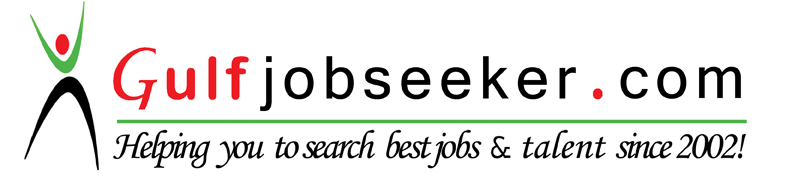 

Objective
To become a Human Resource Recruiter participating in the development of ongoing creative and cost-effective sourcing strategies with a goal of hiring outstanding candidates.   

Qualifications Summary
Self-motivated, results-oriented, adaptive and committed to reaching human resource departmental goals while maintaining a positive attitude.

EducationB.COM – Graduate from Mumbai University. Diploma in Human Resource.Work Experience:SR Executive: 18th August 2014 – 29th Feb 2016 , Rikroot Management Services.                                         Region’s(APAC\ ME\NAM)Handling team of 10 Executives.Handling day-to-day activities and administrative activities including selection &staffing, tasking, discipline.Handling middle and senior level recruitments for external clients.Conducting telephonic interviews.Conducting the initial HR round to screen prospective candidates, scheduling interviews, following up and taking the final HR round.Head HuntingProfilingClient interactionsMaintaining MIS for candidatesHR Associate: 8th August.2013 – 27th Jan’14, Serco Global ServicesConducting telephonic interviews.Handling the entire end to end recruitment cycle.Posting jobs on job portals.Scrutinizing & Short listing resumes based on specific criteria, skills, platforms, qualifications & relevant experience either from database, Advertising, Referrals, or through websites.Follow Ups with the selected candidates till they join the Organization.Conducting the initial HR round to screen prospective candidates, scheduling interviews, following up and taking the final HR round.Maintaining MIS for candidates.Co-ordination with process owners for operational round. Handling employee referral program.HR Executive: April.2013 – 7th August’13, Eureka Outsourcing Conducting telephonic interviews.Handling the entire end to end recruitment cycle.Posting jobs on job portals.Scrutinizing & Short listing resumes based on specific criteria, skills, platforms, qualifications & relevant experience either from database, Advertising, Referrals, or through websites.Follow Ups with the selected candidates till they join the Organization.Conducting the initial HR round to screen prospective candidates, scheduling interviews, following up and taking the final HR round.Vendor Management.Maintaining MIS for candidates.Co-ordination with process owners for operational round. Campus Recruitment.HR Associate: Nov.2011 – April.2013, Sutherland Global ServicesWork closely with hiring managers to coordinate planning activities regarding hiring, trends, and needs of the program.Maintain accurate and well-ordered documentation on all candidates.Conducting telephonic interviews.Posting jobs on job portals.Scrutinizing & Short listing resumes based on specific criteria, skills, platforms, qualifications & relevant experience either from database, Advertising, Referrals, or through websites.Follow Ups with the selected candidates till they join the Organization.Conducting the initial HR round to screen prospective candidates, scheduling interviews, following up and taking the final HR round.Co-ordination with process owners for operational round. Maintaining MIS for candidates.Team Member: Apr 2006 - Dec. 2006, UNICEFMake understand people about slum area development.Taking opinion and feedback.Making surveys.Preparing MIS and maintaining details of Surveys.Personal Details:Date of Birth 		:	13th November, 1988.Religion 			: 	 HinduGender 			:	 FemaleNationality 			:	 IndianMarital Status 		:	 SingleLanguages Known 		:	English, Hindi, Gujrati, Marathi and French.